SEIGHFORD PARISH COUNCIL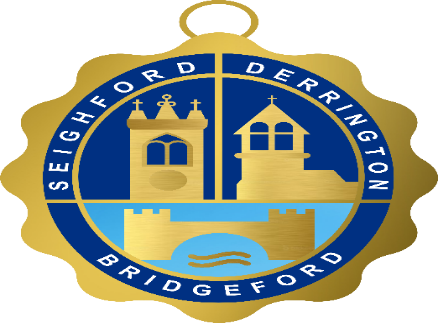 To all members of Seighford Parish Council:  You are hereby summoned to attend a Meeting of the Parish Council to be held on Monday 21 January 2019 at Seighford Village Hall starting at 7.30pm.  During the first part of the meeting, for 10 minutes maximum, there will be a Public Open Forum, enabling residents to ask questions or raise issues of concern.Lisa Horritt, Locum Clerk. Tel: 01785 240358: E-mail: seighfordparish@yahoo.co.ukAGENDA1Apologies for absence2Declaration of interests To declare any personal, pecuniary or disclosable interests in accordance with the Code of Conduct and any possible contraventions under s 106 of the LGA 1992.To note the receipt of any written requests for dispensation3Public Open Forum     4Updates from Borough/ County Councillors  5Meeting of the Parish Council held on 19 November 2018 To receive the meeting minutes for approval as a correct record.To receive an update on actions since the last meeting not covered elsewhere on the agenda6Planning matters: To discuss and confirm responses made in respect of the following applications:18/29720/HOU – Presford House, Derrington – no objections received18/29790/FUL – Church View House, Seighford – retention of use of drive and change of use of land 
18/29821/FUL – White Hart Farm, Great Bridgeford – demolition of unsafe fire damaged house and replacement house7Parish Finances  To receive an update on expenditure against the budget for 2018/19.  To approve accounts for payment.  To discuss and agree budget and precept for 2019/20.To discuss cheque signatories and updates required8Chairman’s Report Speed mitigation updateImprovement to signage in DerringtonAnnual public meeting – actions required including potential speaker
9Parish Councillors Report: Councillors to report on issues affecting their wards  10Highways, Footpath & Playing Field matters  Update on Great Bridgeford Paths following site visit by Jeremy Pert Update on Playing Field repairs and actions requiredGreat Bridgeford Bus shelter roof repairs – to discuss costs and agree actions11Staffing matters: To agree continuation of locum contract until required12Next meeting: To request items for the agenda for the next meeting on 18 March 13Meeting Close 